Vorlage zur kostenfreien Nutzung: Doppelte Erwartungsklärung Wie oft bemerken wir auch im dienstlichen Kontext, dass die eigene Auffassung zur Arbeit, Aufgaben, Projekten o.Ä. sich von denen anderer unterscheidet? Wohin führt dies dann?Und wie oft führen wir Gespräche, in denen wir die eigenen Erwartungen und die der/des anderen zum Thema machen, besprechen, abgleichen und verstehen? Wohin führt dies dann?Diese kurze Vorlage bietet Ihnen die Möglichkeit, in der Zusammenarbeit mit anderen einmal genau da hinzuschauen und Ihre Erwartungen zum gemeinsamen Thema „besprechbar“ zu machen. Die eigenen Erwartungen auszusprechen und die anderer zu kennen ist wertvoll und macht einen Unterschied. Ebenso wertvoll ist es auch auszudrücken, was nicht erwartet werden kann. Probieren Sie es gern aus.Vorgehen: Bestimmen Sie den Kreis, mit dem Sie in die Doppelte Erwartungsklärung gehen wollen. Jede/r Gesprächsteilnehmende bekommt zugehöriges Blatt (s.u.) – zur Auswahl stehen: 1. Mitarbeitergespräch 1:1 Führungskraft & Mitarbeiter/in2. Erwartungsklärung unter Kolleg/innen 1:13. Erwartungsklärung Team* Füllen Sie/die Teilnehmenden die 4 Kategorien allein und vor einem Gespräch aus (ausreichend Zeit nehmen). Vereinbaren Sie einen gemeinsamen Termin für mind. 1 Stunde (bei Team-Termin entsprechend Teamgröße): 
Stellen Sie sich nacheinander die Antworten aus den verschiedenen Kategorien vor und tauschen Sie sich dazu aus. Ggf. können Sie clustern und protokollieren, Entscheidungen ableiten, Vereinbarungen treffen… was auch immer zu Ihnen im 1:1 oder Team passt.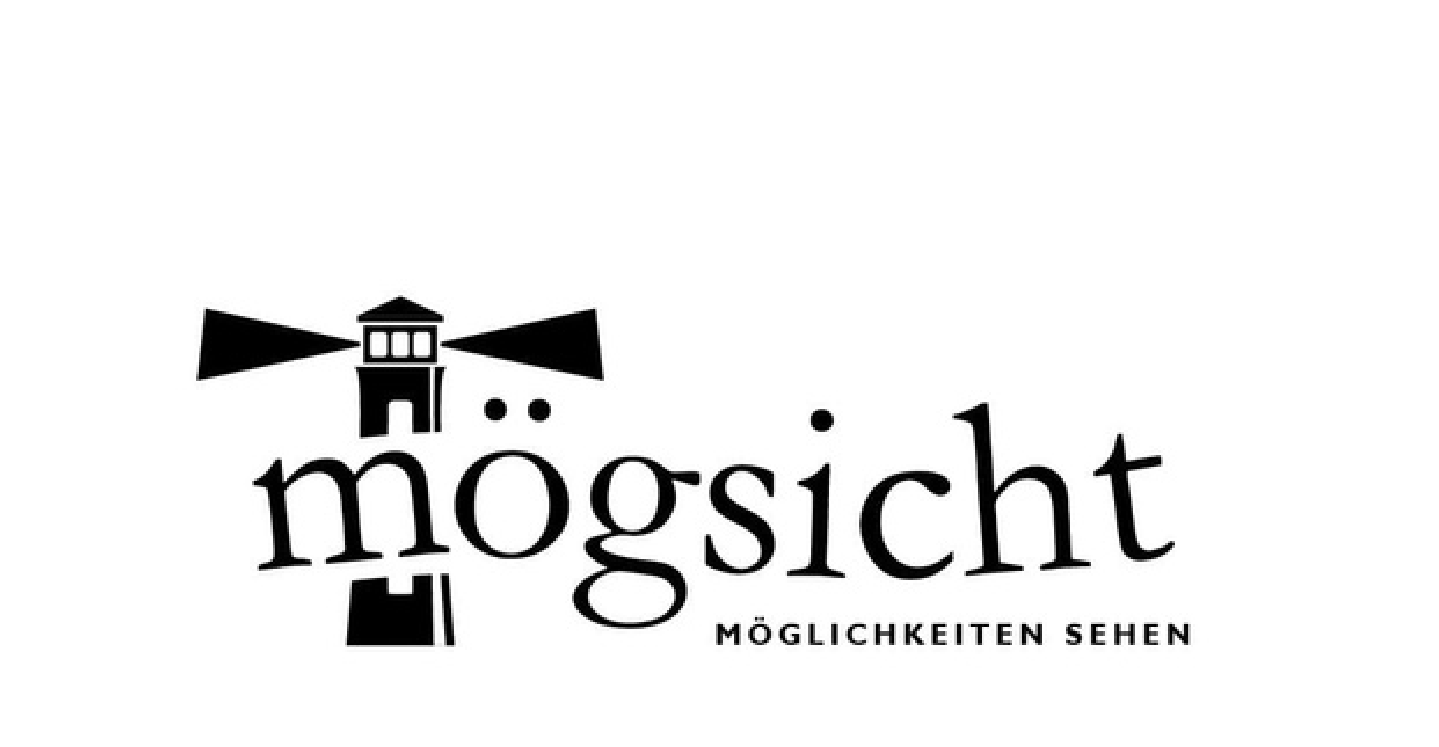  Um die Gesprächs- und Feedbackkultur langfristig zu etablieren ist es hilfreich, die Erwartungsklärung in regelmäßigen Abständen anzubieten – geeignet als Jahresgespräch und Ausblick auf das Folgejahr, Projektbeginn, zu Beginn der Teambildung ...                                                                                                                                                               * Interessiert an einem moderierten Workshop für Teams? 
                                                                                                                                                                  Als Moderatorin stehe ich Ihnen hierfür gern zur Verfügung.Doppelte Erwartungsklärung – Bogen Führungskraft                                                                                                                            Datum:                                                    Doppelte Erwartungsklärung – Bogen Mitarbeiter/in                                                                                                                                 Datum:                                                    Doppelte Erwartungsklärung – Bogen Kolleg/in                                                                                                                                 Datum:                                                    Doppelte Erwartungsklärung – Bogen Teammitglieder 										Datum:                                                    Notizen/Anmerkungen/Vorbereitung:Was Sie von mir als Führungskraft erwarten können:Was Sie nicht von mir als Führungskraft erwarten können:Was ich von Ihnen als Mitarbeiter/in erwarte:Was ich von Ihnen als Mitarbeiter/in nicht erwarte:Was Sie von mir als Mitarbeiter/in erwarten können:Was Sie nicht von mir als Mitarbeiter/in erwarten können:Was ich von Ihnen als Führungskraft erwarte:Was ich von Ihnen als Führungskraft nicht erwarte:Was Sie/Du von mir erwarten können/kannst:Was Sie/Du von mir nicht erwarten können/kannst:Was ich von Ihnen/Dir erwarte:Was ich von Ihnen/Dir nicht erwarte:Was das Team von mir erwarten kann:Was das Team nicht von mir erwarten kann:Was ich vom Team erwarte:Was ich vom Team nicht erwarte: